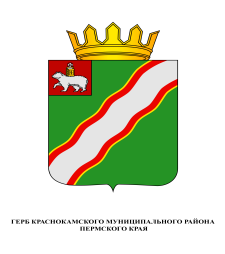 ЗЕМСКОЕ СОБРАНИЕ КРАСНОКАМСКОГО МУНИЦИПАЛЬНОГО РАЙОНАПЕРМСКОГО КРАЯРЕШЕНИЕ(проект)17.12.2014											№ 00Об утверждении схемы  избирательных округов по выборам депутатов Земского собранияКраснокамского муниципального районаВ соответствии с частью 2 статьи 18 Федерального закона от 12 июня 2002 г. № 67-ФЗ «Об основных гарантиях избирательных прав и права на участие в референдуме граждан Российской Федерации», статьей 25 Закона Пермского края от 09 ноября 2009 г. № 525-ПК «О выборах депутатов представительных органов муниципальных образований в Пермском крае», со статьей 20 Устава Краснокамского муниципального района  Земское собрание Краснокамского муниципального района РЕШАЕТ:Утвердить прилагаемую схему  избирательных округов по выборам депутатов Земского собрания Краснокамского муниципального района.Решение подлежит опубликованию в специальном выпуске «Официальные материалы органов местного самоуправления Краснокамского муниципального района» газеты «Краснокамская звезда».Контроль за исполнением решения возложить на комиссию по социальной политике и социальной защите населения Земского собрания Краснокамского муниципального района.Приложениек решению Земского собранияКраснокамского муниципального района от __________________№_____ СХЕМАизбирательных округов для проведения выборов депутатов Земского собрания Краснокамского муниципального Число депутатов – 15Число избирательных округов – 15 одномандатныхЧисло избирателей по состоянию на 01 июля 2014 года – 56 604Средняя норма представительства избирателей на один одномандатный избирательный округ – 3774Допустимое число избирателей в одном одномандатном избирательном округе (+/-10%): 4151 – 3397Место нахождения территориальной избирательной комиссии Краснокамского муниципального района: г.Краснокамск, пр-т Маяковского, д. 11, к. 118Избирательный округ № 1Число избирателей – 4018 человекИзбирательный округ образован в границах:части поселка Майский Майского сельского поселения: дома на улицах Западная № 1, № 3, № 5; Красногорская №1, №2; Центральная № 4, № 6, № 8, № 9, № 11, № 13, № 15, № 19, № 21, № 23;  9-й Пятилетки № 2, № 3, № 4, № 5, № 6, № 7, № 7А, № 8, № 9, № 10, № 12, № 14, № 20, № 21; все дома на улицах: Культуры; Марли; Северная; Строителей; Южная; переулок Зеленый; дома в населенном пункте: д. Мошево.Части Майского сельского поселения: дома в населенных пунктах: село Усть-Сыны, деревни Верхнее Гуляево, Нижнее Гуляево, Заречная; Кабанов Мыс, Клепики, Малое Шилово, Гурино, Кузнецы, Большое Шилово, Карабаи, Конец-Бор.  Часть города Краснокамска Краснокамского городского поселения: дома на улицах: Володарского, Гагарина, Дружбы, Западная, Зеленая, Менделеева,  Северная, Тружеников, Циолковского, Южная, переулок Базарный, переулок Гражданский, переулок Радужный. Избирательный округ № 2Число избирателей – 3495 человекИзбирательный округ образован в границах:части поселка Майский Майского сельского поселения: дома на улицах Центральная № 10, № 12, № 14, № 16, № 18;  Шоссейная № 1, № 2, № 3, № 4;9-й Пятилетки № 26, № 28, № 30; Восточная № 2; пождепо,  общежития ККЗ, АБК;   все дома в населенных пунктах: деревни Волеги; Нижние Симонята; Фадеята.Части Оверятского городского поселения: все дома в населенных пунктах: село Чёрная, деревни Даньки, Запальта, Малые Шабуничи, Пирожки, бывшая д. Антоновцы, Мишкино,  Нижнее Брагино, станция Шабуничи, ж/д будка 1401 км, 1402 км, 1403 км.Избирательный округ № 3Число избирателей – 4079  человекИзбирательный округ образован в границах:части города Краснокамска Краснокамского городского поселения: все дома на улицах: Восточная (пл.Мясокомбината); Железнодорожная; Загородная; Металлистов; Новая; Нахимова; П.Осипенко; Лихачева; переулок Владимира Кима (переулок Торговый).Стряпунинского сельского поселения: все дома в населенных пунктах: село Стряпунята, деревни Абакшата (с. Стряпунята), Абросы, Батуры,  Евстюничи, Екимята, Ерешино, Жаково, Ильино, Калинята, Катыши, Осташата, Подстанция, Понылки, Ананичи, Абакшата (Ананичи), Дочки, Залесная, Русаки, Трубино, Фроловичи, Часовня.части Оверятского городского поселения: все дома в населенных пунктах: село Мысы, деревни Новая-Ивановка, Кормилицы, Большая, Никитино, Антоновцы, Калининцы, Ласьва, Мошни, Новоселы, Нагорная, Никитино, Осляны,  Брагино, Бусырята, Васенки, Якунята, остановочная ж/д площадка поселка Мишкино, ж/д будка 1405 км. 1406 км.Избирательный округ № 4Число избирателей – 3869  человекИзбирательный округ образован в границах:поселка Оверята Оверятского городского поселения: дома по улицам: Болотная, Кирпичная;  Комсомольская; Линейная; 1-я Садовая; 2-я Садовая; 3-я Садовая;  Сосновая; Строителей; 2 км. Краснокамской ветки; Железнодорожная; Заводская; Лесная;  коллективный сад "Озерный"; Красная; Кольцевая; Малая; Российская, Восточная, Молодежная; Первомайская;  Полевая; садоводческое товарищество «Огонёк», Солнечная; Уральская, Луговая, Дружбы, Подгорная; переулок Вокзальный; Зеленый; Клубный; Новый; Песчаный; Пионерский; 1-й Северный;  2-й Северный; Школьный;  все дома в населенных пунктах: деревни Семичи, Алешино; Хухрята.Избирательный округ № 5Число избирателей – 3526 человекИзбирательный округ образован в границах:части города Краснокамска Краснокамского городского поселения: дома на улицах: Декабристов; Запальта № 17/1, № 17/2, № 17/3, № 17/4; № 18/1, № 18/2, № 18/3, № 18/4; № 47; Каракулова; Пугачева; Тимирязева;  Калинина № 4, № 6, № 8, № 10, № 12, № 14, № 16; Карла Либкнехта №17, №19, № 21; Школьная № 10, № 14; Шоссейная № 3, № 5, № 7, № 9, № 4, № 6; Суворова № 3, № 5; проезд Рождественский № 3, № 3А, № 3Б;сад № 2 «Гознак».Избирательный округ № 6Число избирателей – 3928 человекИзбирательный округ образован в границах:части города Краснокамска Краснокамского городского поселения: дома на улицах: Сосновая горка №7, Комарова (чётная сторона со стороны ООО «Вита»), Калинина № 3, № 3А, № 5/2, № 7, № 9, № 11, № 13, № 15, № 17, № 18, № 22; 50 лет Октября № 1, № 3, № 4, № 5А, № 6А, № 7, № 9, № 11; Школьная № 20/1, № 22, № 24; проезд Рябиновый № 2, № 4, № 5.Избирательный округ № 7Число избирателей – 3944 человекИзбирательный округ образован в границах:части города Краснокамска Краснокамского городского поселения: дома на улицах: Комарова № 1, № 1А, № 3, № 4, № 4А, № 5, № 6, № 9, № 11, № 12, № 14; переулок Гознаковский № 2, № 3, № 4, №6; Большевистская № 1, № 2, № 3, № 4, № 5, № 7, № 9; Карла Либкнехта № 2, № 2б, № 4, № 4А, № 4Б; переулок Пальтинский № 3, № 3а, № 4, № 5, № 6, № 8.Избирательный округ № 8Число избирателей – 3842 человекИзбирательный округ образован в границах:части города Краснокамска Краснокамского городского поселения: дома на улицах: Большевистская № 6, № 8, № 10, № 12, № 14; Карла Маркса № 1, № 3, № 3а, № 4, № 4а, № 6, № 9; Чапаева № 3А, № 4, № 5, № 7, № 9, № 11, № 13, № 14, № 16, № 17, № 18, № 20, № 21, № 22, №  22А, № 23, № 24, № 25, № 26, № 27, № 28, № 29, № 30, № 31, № 33А,№ 33Б, № 37, № 38, № 40, № 42, № 55, № 57, № 57А; Школьная № 4; Карла Либкнехта № 1а, № 1, № 3, № 5, № 7, № 6, № 8, № 9, Зои Космодемьянской; Олега Кошевого; Студенческой; Ульяны Громовой; переулок Василия Шваи № 2, № 3/6; Коллективный переулок № 1, № 3, № 5; проспект Маяковского № 1, № 2.Избирательный округ № 9Число избирателей – 3773 человекИзбирательный округ образован в границах:части города Краснокамска Краснокамского городского поселения: дома на улицах: Большевистская № 13, № 15, № 17, № 19, № 23, № 25, № 27, № 33, № 33А, № 33Б, № 33В; Орджоникидзе № 2, № 4, № 4А, № 4Б; Свердлова № 2, № 12, № 16, № 18; Чехова № 1, № 2, № 3, № 4, № 5; Школьная № 7, № 7А; проспект Мира № 7, № 8, № 8А, № 9, № 10, № 11, № 13, № 16, № 18; Комсомольский № 5, № 7, № 8/35, № 9, № 10, № 11, № 12, № 13, № 14, № 15, № 16, № 17, № 18, № 22, № 24; переулок Банковский № 4, № 6.Избирательный округ № 10Число избирателей – 3550 человекИзбирательный округ образован в границах:части города Краснокамска Краснокамского городского поселения: дома на улицах: Большевистская № 16, № 18, № 20,№ 22, № 24, № 26, № 28, № 30, № 32, № 34, № 36, № 37, № 38, № 39, № 41,№ 42, № 52, № 52А, № 54, № 56; Карла Маркса № 8, № 10, № 11, № 12, № 13, № 14, № 14А, № 14Б, № 15, № 16, № 17, № 18, № 19, № 20, № 21, № 22, № 23, № 24, № 25, № 26, № 27, № 28, № 30, № 32, № 33, № 34, № 37, № 38, № 39, № 40, № 41, № 41А, № 43, № 45, № 47, № 49, № 51, № 55, № 57; Культуры № 3, № 4, № 4А, № 5, № 6; Чапаева № 44, № 46; Геофизиков № 14; проспект Комсомольский № 4; Мира № 3, № 6; Маяковского № 6, № 8, № 11, № 12, № 14, № 16.Избирательный округ № 11Число избирателей – 3576 человекИзбирательный округ образован в границах:части города Краснокамска Краснокамского городского поселения: дома на улицах: Пушкина № 1А, № 4, № 5, № 6, № 10, № 12, № 14, № 16, № 18; Чапаева № 36, № 43, № 45, № 47, № 51, № 53, № 59, № 61, № 63, № 65, № 67, №69; Бумажников № 5, № 6, №8; Карла Маркса № 42, № 44, № 46, № 48, № 50, № 52, № 54, № 56, № 61, № 63, № 65, № 67, № 69, № 71, № 73, № 75; Коммунистическая № 1А, № 1Б, № 2А, № 2Б, № 3, № 4, № 5, № 8, № 10, № 10А, № 12, № 14, Пушкина № 9, № 11, № 13, № 23, № 30/1.Избирательный округ № 12Число избирателей – 3411 человекИзбирательный округ образован в границах:части города Краснокамска Краснокамского городского поселения: дома на улицах: Февральская № 4, № 6, № 6А, № 8; Энтузиастов № 3, № 3А, № 5, № 5А, №6, № 7, № 7А,№ 8, № 9, № 10, № 11, № 11А, № 12, № 14, № 16, № 18; Бумажников № 11, № 12, № 17, № 14, № 14А, № 16, № 18, № 18А, № 19, № 20, № 21, № 22, № 23, № 24, № 25, № 26, № 27, № 28, № 30, № 31, № 32, № 33, № 34, № 35, № 36, № 37, № 39, № 41, № 43, № 45, № 47; Коммунальная № 2, № 3, № 7, № 7А, № 9, № 10, № 11, № 12, № 13, № 15, № 17, № 19, № 21, № 21А, № 23, № 33; Коммунистическая № 7, № 9, № 11, № 13, № 15; Молодежная;  Кооперативная; переулок  Еловый № 4, № 6; Коммунальный, Новый № 3, № 4, № 5, № 6, № 7; Песчаный; Торфяной № 1, № 3.Избирательный округ № 13Число избирателей – 3777 человекИзбирательный округ образован в границах:части города Краснокамска Краснокамского городского поселения: дома на улицах: 10-й Пятилетки № 3, № 4, № 4А, № 5, № 11; Победы № 2, № 4, № 6; Пролетарская № 16, № 17; Революционная № 13, № 15, № 16, № 18, № 20, № 22, № 24, № 26; Карла Маркса № 87, № 89, № 91; Звездная № 8, № 10, № 10А, № № 12; Победы № 6; Энтузиастов № 13, № 20, № 24, № 28, № 30, № 32; Промышленная; Буровая; Нефтяная; Осинская; Трубная; Тупиковая; Январская.Избирательный округ № 14Число избирателей – 3943  человекИзбирательный округ образован в границах:части города Краснокамска Краснокамского городского поселения: дома на улицах: Победы № 3, № 5; Звездная № 2, № 4; Энтузиастов № 17, № 19, № 23, № 25, № 26, № 27, № 29, № 31; Юбилейная; 2-ая Заводская; Гайдара; Городская; Жданова; Заводская; Камская; Киевская; Кольцевая; Красная; Малая; М.Рыбалко; Матросова; Нефтезаводская; Новостройки; Первомайская; Пятилеток; Речная; Серова; Славгородская; переулок  Сосновый; Спортивная; Строителей; переулок Весенний; Заречный; Кирпичный; Красный; Малый; Строителей; Октябрят;  Охотничий; Пятилеток; Рабочий; Речной; Транспортная.Избирательный округ № 15Число избирателей – 3873  человекИзбирательный округ образован в границах:части города Краснокамска Краснокамского городского поселения: дома на улицах: 8-го Марта; Горького; Дзержинского № 1, № 1А, № 1Б, № 2А, № 3, № 4А, № 5, № 7, № 8А; Краснокамская; Красноуральская; Крупская; Ленина; Лермонтова; Лесная; Моховая № 3, № 9, № 10, № 14, № 17, № 19, № 19А; Набережная; Октябрьская; П.Морозова; Трудовая; Фрунзе № 1, № 3, № 3А, № 4, № 5, № 24, № 28, № 30, № 32, № 34, № 36А, № 38, № 40, № 44; Широкая; Шоссейная № 45а; Энергетиков; Новолинейная, Старолинейная; Линейная; Кирова; Моховая № 2А, № 11А, № 13; ул.Дзержинского № 2, № 4, № 6, № 8, № 9, № 10, № 11, № 12, № 14, № 16, № 18, № 19, № 20, № 22, № 23, № 24, № 25, № 27, № 29, № 31, № 33, № 35, № 37, № 39, № 41; Совхозная; Фрунзе № 39, № 41, № 41А, № 43, № 45; Белинского; переулок Береговой; Водников; Герцена; Дальняя; Красноармейская; Мичурина; Невская; Островского; Павлова; Пионерская; Полевая; Республиканская; Садовая; Советская; Толстого; Чкалова; Щербакова; переулок Лесной; переулок Энергетиков; переулок Совхозный; переулок Клубный; переулок Ласьвенский; переулок Северный.Председатель Земского собрания Краснокамского муниципального района                   И.Ю.Малых